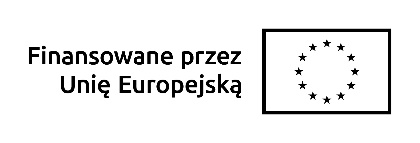 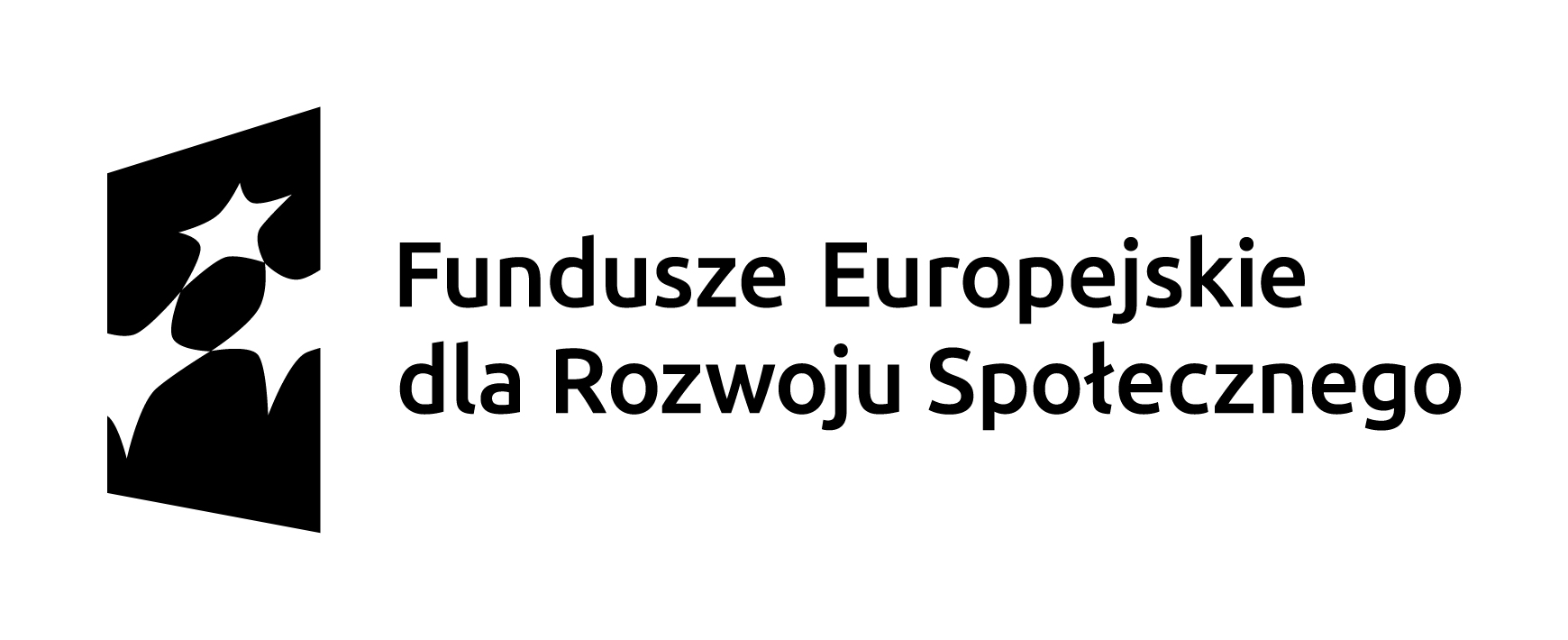 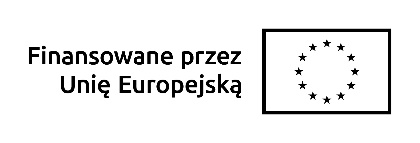 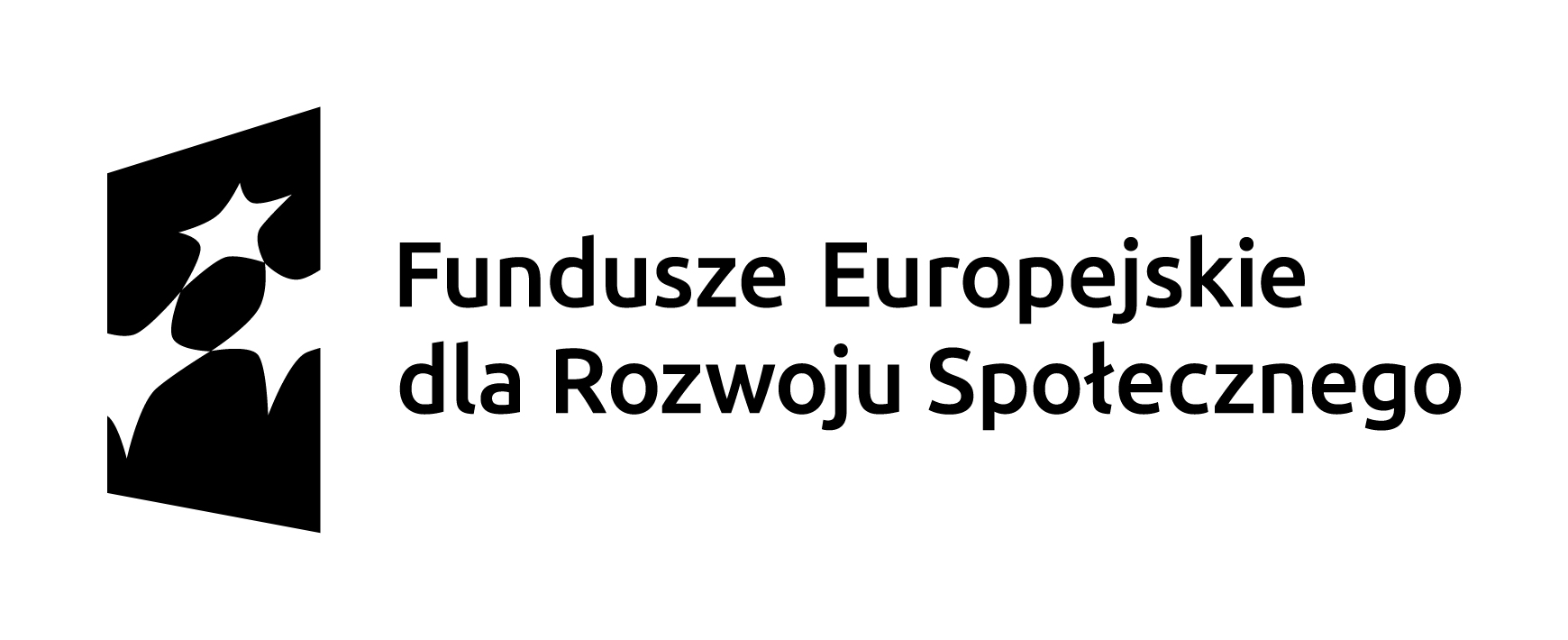 Zgodnie z art. 13 ust. 1 i 2 rozporządzenia Parlamentu Europejskiego i Rady (UE) 2016/679 
z dnia 27 kwietnia 2016 r. w sprawie ochrony osób fizycznych w związku z przetwarzaniem danych osobowych i w sprawie swobodnego przepływu takich danych oraz uchylenia dyrektywy 95/46/WE (ogólne rozporządzenie o ochronie danych) ogólne rozporządzenie 
o ochronie danych osobowych) (Dz. Urz. UE L 119 z 04.05.2016, str. 1, Dz. Urz. UE L 127 
z 23.05.2018, str. 2 oraz Dz. Urz. UE L 74 z 4.03.2021, str. 35) , dalej „RODO”, informuję, że:Administratorem Pani/Pana danych osobowych jest Minister Zdrowia z siedzibą 
w Warszawie (00-952), przy ul. Miodowej 15. Z Administratorem można kontaktować się listownie, za pomocą e-mail: kancelaria@mz.gov.pl lub za pośrednictwem platformy 
e-PUAP (adres skrytki): /8tk37sxx6h/SkrytkaESP;Administrator wyznaczył Inspektora Ochrony Danych, z którym można kontaktować poprzez e-mail: iod@mz.gov.pl, za pośrednictwem platformy e-PUAP lub listownie na adres siedziby. Z Inspektorem Ochrony Danych można kontaktować się we wszystkich sprawach dotyczących przetwarzania danych osobowych oraz korzystania z praw związanych z przetwarzaniem danych.Pani/Pana dane osobowe przetwarzane będą w celu oszacowania wartości zamówienia 
na podstawie art. 6 ust. 1 lit. c RODO oraz ustawy z dnia 11 września 2019 r. Prawo Zamówień Publicznych (Dz. U. z 2022 r., poz. 1710 i 1933), a także w celu spełnienia obowiązku archiwizacji dokumentów na podstawie ustawy z dnia 14 lipca 1983 r. 
o narodowym zasobie archiwalnym i archiwach (Dz. U. z 2020 r. poz. 164);Odbiorcami Pani/Pana danych osobowych będą osoby lub podmioty, z którymi Ministerstwo zawarło umowy na świadczenie usług informatycznych i pocztowych. Dane pozyskiwane w związku z postępowaniem o udzielnie zamówienia publicznego mogą być także przekazywane wszystkim zainteresowanym podmiotom i osobom, gdyż co do zasady postępowanie o udzielenie zamówienia publicznego jest jawne;Pani/Pana dane osobowe będą przechowywane przez okres 5 lat od dnia zakończenia postępowania o udzielenie zamówienia;Podanie przez Panią/Pana danych osobowych w związku z szacowaniem wartości zamówienia jest dobrowolne;W odniesieniu do Pani/Pana danych osobowych decyzje nie będą podejmowane w sposób zautomatyzowany, stosownie do art. 22 RODO;Posiada Pani/Pan:na podstawie art. 15 RODO prawo dostępu do danych osobowych dotyczących Pani/Pana 
oraz uzyskania ich kopii;na podstawie art. 16 RODO prawo do sprostowania Pani/Pana danych osobowych;na podstawie art. 18 RODO prawo żądania od administratora ograniczenia przetwarzania danych osobowych z zastrzeżeniem przypadków, o których mowa w art. 18 ust. 2 RODO;na podstawie art. 17 RODO prawo do usunięcia danych osobowych z zastrzeżeniem przypadków, o których mowa w art. 17 ust. 3 lit. b, d lub e RODO;w przypadku uznania, że przetwarzanie Pani/Pana danych osobowych narusza przepisy prawa, posiada Pani/Pan prawo wniesienia skargi do organu nadzorczego, tj. Prezesa Urzędu Ochrony Danych Osobowych (na adres: ul. Stawki 2, 00-193 Warszawa). 